2. pielikums Ministru kabineta 2018. gada 17. aprīļanoteikumiem Nr. 222Jūrmalas ostas ārējais reids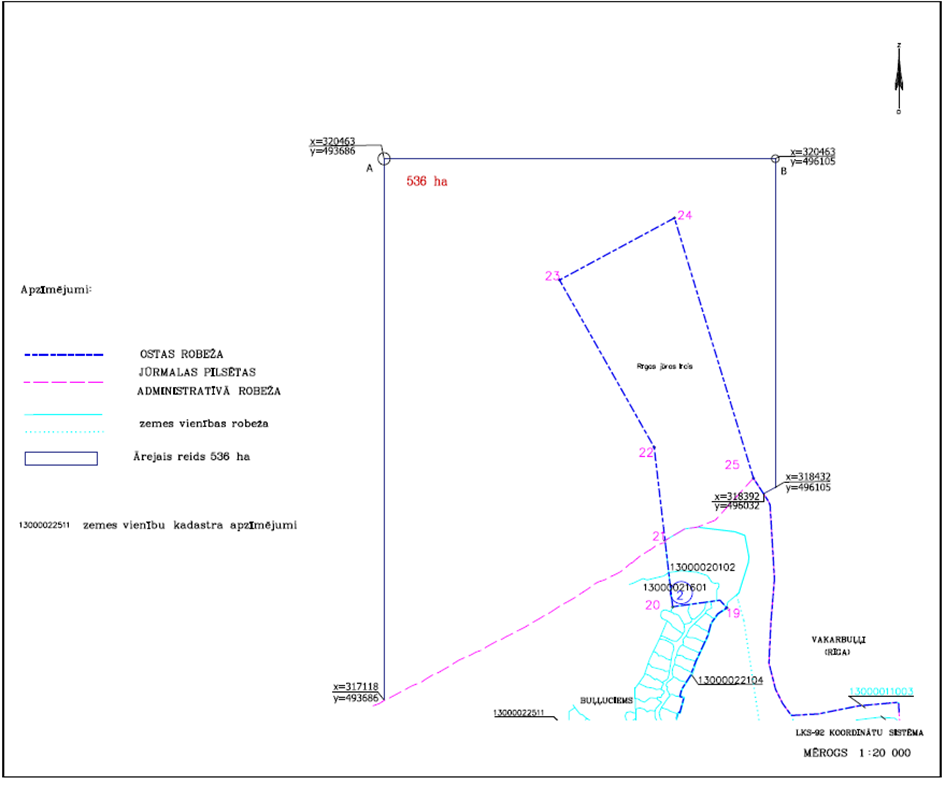 Satiksmes ministrs 	Uldis Augulis